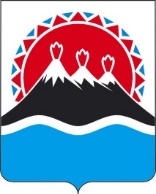 МИНИСТЕРСТВО СЕЛЬСКОГО ХОЗЯЙСТВА, ПИЩЕВОЙ И ПЕРЕРАБАТЫВАЮЩЕЙ ПРОМЫШЛЕННОСТИ КАМЧАТСКОГО КРАЯПРИКАЗг. Петропавловск-КамчатскийПРИКАЗЫВАЮ:1. Признать утратившими силу приказы Министерства сельского хозяйства, пищевой и перерабатывающей промышленности Камчатского края согласно прилагаемому перечню к настоящему приказу.2. Настоящий приказ вступает в силу после дня его официального опубликования и распространяется на правоотношения, возникшие с 1 января 2023 года.Приложение к Приказу Министерства сельского хозяйства, пищевой и перерабатывающей промышленности Камчатского края от [Дата регистрации] № [Номер документа]Перечень признаваемых утратившими силу приказов Министерства сельского хозяйства, пищевой и перерабатывающей промышленности Камчатского края1. Приказ Министерства сельского хозяйства, пищевой и перерабатывающей промышленности Камчатского края от 27 января 2014 года № 29/15 «Об утверждении Порядка предоставления субсидии на возмещение части затрат, связанных с переподготовкой и повышением квалификации руководителей и специалистов предприятий пищевой и перерабатывающей промышленности».2. Приказ Министерства сельского хозяйства, пищевой и перерабатывающей промышленности Камчатского края от 20 мая 2015 года 
№ 29/65 «О внесении изменений в приложение № 1 приказа Министерства сельского хозяйства, пищевой и перерабатывающей промышленности Камчатского края от 27 января 2014 года № 29/15 «Об утверждении Порядка предоставления субсидии на возмещение части затрат, связанных с переподготовкой и повышением квалификации руководителей и специалистов предприятий пищевой и перерабатывающей промышленности».3. Приказ Министерства сельского хозяйства, пищевой и перерабатывающей промышленности Камчатского края от 19 августа 2015 года 
№ 29/117 «О внесении изменений в приложения № 1, № 2 приказа Министерства сельского хозяйства, пищевой и перерабатывающей промышленности Камчатского края от 27 января 2014 года № 29/15 «Об утверждении Порядка предоставления субсидии на возмещение части затрат, связанных с переподготовкой и повышением квалификации руководителей и специалистов предприятий пищевой и перерабатывающей промышленности».4. Приказ Министерства сельского хозяйства, пищевой и перерабатывающей промышленности Камчатского края от 13 марта 2017 года 
№ 29/28 «О внесении изменений в приказ Министерства сельского хозяйства, пищевой и перерабатывающей промышленности Камчатского края от 27.01.2014 № 29/15 «Об утверждении Порядка предоставления субсидии на возмещение части затрат, связанных с переподготовкой и повышением квалификации руководителей и специалистов предприятий пищевой и перерабатывающей промышленности».5. Приказ Министерства сельского хозяйства, пищевой и перерабатывающей промышленности Камчатского края от 16 февраля 2018 года 
№ 29/25 «О внесении изменений в приложение № 2 к приказу Министерства сельского хозяйства, пищевой и перерабатывающей промышленности Камчатского края от 27.01.2014 № 29/15 «Об утверждении Порядка предоставления субсидии на возмещение части затрат, связанных с переподготовкой и повышением квалификации руководителей и специалистов предприятий пищевой и перерабатывающей промышленности».6. Приказ Министерства сельского хозяйства, пищевой и перерабатывающей промышленности Камчатского края от 27.04.2018 года 
№ 29/58 «О внесении изменений в приказ Министерства сельского хозяйства, пищевой и перерабатывающей промышленности Камчатского края от 27.01.2014 № 29/15 «Об утверждении Порядка предоставления субсидии на возмещение части затрат, связанных с переподготовкой и повышением квалификации руководителей и специалистов предприятий пищевой и перерабатывающей промышленности».7. Приказ Министерства сельского хозяйства, пищевой и перерабатывающей промышленности Камчатского края от 26 июля 2018 года 
№ 29/92 «О внесении изменений в приказ Министерства сельского хозяйства, пищевой и перерабатывающей промышленности Камчатского края от 27.01.2014 № 29/15 «Об утверждении Порядка предоставления субсидии на возмещение части затрат, связанных с переподготовкой и повышением квалификации руководителей и специалистов предприятий пищевой и перерабатывающей промышленности».8. Приказ Министерства сельского хозяйства, пищевой и перерабатывающей промышленности Камчатского края от 03 сентября 2018 года 
№ 29/104 «О внесении изменений в Приложение № 1 приказа Министерства сельского хозяйства, пищевой и перерабатывающей промышленности Камчатского края от 27.01.2014 № 29/15 «Об утверждении Порядка предоставления субсидии на возмещение части затрат, связанных с переподготовкой и повышением квалификации руководителей и специалистов предприятий пищевой и перерабатывающей промышленности».9. Приказ Министерства сельского хозяйства, пищевой и перерабатывающей промышленности Камчатского края от 26 октября 2020 года 
№ 29/112 «О внесении изменений в приказ Министерства сельского хозяйства, пищевой и перерабатывающей промышленности Камчатского края от 27.01.2014 № 29/15 «Об утверждении Порядка предоставления субсидии на возмещение части затрат, связанных с переподготовкой и повышением квалификации руководителей и специалистов предприятий пищевой и перерабатывающей промышленности».10. Приказ Министерства сельского хозяйства, пищевой и перерабатывающей промышленности Камчатского края от 17 ноября 2020 года 
№ 29/117 «О внесении изменений в приказ Министерства сельского хозяйства, пищевой и перерабатывающей промышленности Камчатского края от 27.01.2014 № 29/15 «Об утверждении Порядка предоставления субсидии на возмещение части затрат, связанных с переподготовкой и повышением квалификации руководителей и специалистов предприятий пищевой и перерабатывающей промышленности».11. Приказ Министерства сельского хозяйства, пищевой и перерабатывающей промышленности Камчатского края от 22 июня 2021 года 
№ 29/58 «О внесении изменений в приложение к приказу Министерства сельского хозяйства, пищевой и перерабатывающей промышленности Камчатского края от 27.01.2014 № 29/15 «Об утверждении Порядка предоставления субсидии на возмещение части затрат, связанных с переподготовкой и повышением квалификации руководителей и специалистов предприятий пищевой и перерабатывающей промышленности».12. Приказ Министерства сельского хозяйства, пищевой и перерабатывающей промышленности Камчатского края от 26.07.2022 № 29/103 «О внесении изменений в приложение № 1 к приказу Министерства сельского хозяйства, пищевой и перерабатывающей промышленности Камчатского края от 27.01.2014 № 29/15 «Об утверждении Порядка предоставления субсидии на возмещение части затрат, связанных с переподготовкой и повышением квалификации руководителей и специалистов предприятий пищевой и перерабатывающей промышленности».13. Приказ Министерства сельского хозяйства, пищевой и перерабатывающей промышленности Камчатского края от 13.10.2022 № 29/146 «О внесении изменений в приказ Министерства сельского хозяйства, пищевой и перерабатывающей промышленности Камчатского края от 26.07.2022 № 29/103 «О внесении изменений в приложение № 1 к приказу Министерства сельского хозяйства, пищевой и перерабатывающей промышленности Камчатского края от 27.01.2014 № 29/15 «Об утверждении Порядка предоставления субсидии на возмещение части затрат, связанных с переподготовкой и повышением квалификации руководителей и специалистов предприятий пищевой и перерабатывающей промышленности».[Дата регистрации]№[Номер документа]О признании утратившими силу отдельных приказов Министерства сельского хозяйства, пищевой и перерабатывающей промышленности Камчатского краяМинистр[горизонтальный штамп подписи 1]В.П. Черныш